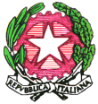 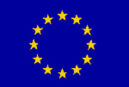 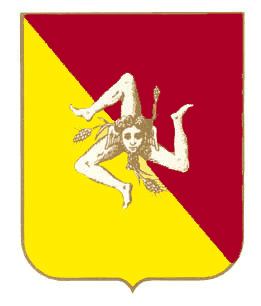        Regione Siciliana                                                                 Ministero dell’Istruzione                                                                       Unione Europea                 Dipartimento Pubblica Istruzione                                          dell’Università e della Ricerca                                                       Mod. ESITI PROVE RAV PER DISCIPLINA INDIRIZZO IPAAIndirizzo IPAA Classe _____  Docente Coordinatore ____________________________ESITI PROVE RAV PER AMBITI*Ambito Umanistico Letterario : Italiano, Storia,Geografia, Diritto*Ambito linguistico : Inglese , Francese*Ambito Scientifico : Matematica, Fisica, Scienze integrate (Chimica, Fisica, Biologia, Scienze della terra), TICAmbito Sportivo : Scienze Motorie*Ambito Tecnico Pratico : Laboratori tecnologici ed Esercitazioni*Ambito Professionalizzante : Ecologia e Pedologia, Biologia Applicata, Chimica Applicata, Tecniche di allevamento, Agronomia, Economia Agraria, Valorizzazione Attività produttive Sociologia RuraleIl Docente Coordinatore									____________________																										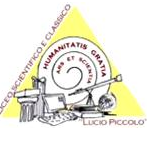 ISTITUTO D’ISTRUZIONE SUPERIORE LS PICCOLO CAPO D’ORLANDOLICEO SCIENTIFICO - CLASSICO – LINGUISTICO – SPORTIVO – SCIENZE APPLICATE "LUCIO PICCOLO"Presidenza e Segreteria: Via Consolare Antica snc 98071 CAPO D'ORLANDO (ME)Codice Fiscale 84005360833 – Codice Meccanografico MEIS028004Tel. 0941/902103 - Fax 0941/912533 – E-MAIL meis028004@istruzione.it   pec: meis028004@pec.istruzione.it Sito: http://www.iislspiccolo.gov.it/ SEDI ASSOCIATE:LICEO ARTISTICO - I.P.A.A. – ODONTOTECNICO C/da S. Lucia, 34 -  Capo d’Orlando (ME) Tel. Fax 0941/901050 DISCIPLINEFASCIA IVoto 1-2-3FASCIA IIVoto4-5FASCIA IIIVoto6FASCIA IVVoto7-8FASCIA VVoto9-10ITALIANOINGLESE - FRANCESESTORIA GEOGRAFIAMATEMATICADIRITTO ED ECONOMIASCIENZE INTEGRATE (Biologia)SCIENZE INTEGRATE (Scienze della terra)SCIENZE INTEGRATE (Fisica)SCIENZE INTEGRATE (Chimica)SCIENZE MOTORIETECNOLOGIE DELL’INFORMAZIONE E DELLA COMUNICAZIONEECOLOGIA E PEDOLOGIALAB. TECNOLOGICI ED ESERCITAZIONIBIOLOGIA APPLICATACHIMICA APPLICATATECNICHE DI ALLEVAMENTO V.A.AGRONOMIA TERRITORIALEECONOMIA AGRARIAVALORIZZAZIONE ATTIVITA’ PRODUTTIVESOCIOLOGIA RURALE E ST. DELL’AGRICOLTURAAMBITIMEDIA FASCIA IMEDIA FASCIA IIMEDIA FASCIA IIIMEDIA FASCIA IVMEDIA FASCIA VUMANISTICO E LETTERARIOLINGUISTICOSCIENTIFICOSPORTIVOTECNICO-PRATICOAREE PROFESSIONALIZZANTI